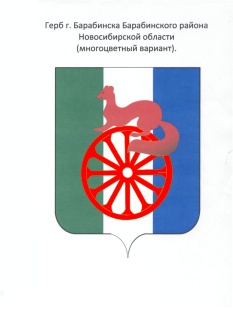 АДМИНИСТРАЦИЯ ГОРОДА БАРАБИНСКА БАРАБИНСКОГО РАЙОНА НОВОСИБИРСКОЙ ОБЛАСТИПОСТАНОВЛЕНИЕ24.05.2017 № 348  О внесении изменений в постановление администрации города Барабинска Барабинского района Новосибирской области от 11.04.2016 № 283  «Об утверждении Положения о порядке сообщения  лицами, замещающими муниципальные должности, должности муниципальной службы администрации города Барабинска Барабинского района Новосибирской области о возникновении личной заинтересованности при исполнении должностных обязанностей, которая приводит или может привести к конфликту интересов»	  В соответствии с Федеральным законом от 02 марта 2007 года № 25-ФЗ «О муниципальной службе в Российской Федерации», Федеральным законом от 25 декабря 2008 года № 273-ФЗ «О противодействии коррупции», руководствуясь Уставом города Барабинска Барабинского района Новосибирской области,ПОСТАНОВЛЯЮ: 	 1. Внести в Положение о порядке сообщения  лицами, замещающими муниципальные должности, должности муниципальной службы администрации города Барабинска Барабинского района Новосибирской области о возникновении личной заинтересованности при исполнении должностных обязанностей, которая приводит или может привести к конфликту интересов, утвержденное постановлением администрации города Барабинска Барабинского района Новосибирской области от 11.04.2016 № 283 следующие изменения:          1.1. абзац   первый пункта 8 после слова «уведомлений» дополнить словами «в течение трех рабочих дней»;           1.2. в пункте 9 после слова «либо»  дополнить словами  «в срок не позднее двух рабочих дней, следующих за днем принятия решения, в письменной форме».            2. Настоящее постановление разместить на официальном сайте администрации города Барабинска.Глава города Барабинска                                                         М.А.Овсянников